“Such Were Some Of You…”Prepared by Nathan L Morrison for Sunday June 9th, 2019Text: I Cor. 6:9-11      IntroPaul uses the word “knowledge” 6 times in I Corinthians 6 (6:2, 3, 9, 15, 16, 19).It emphasizes that there are some things we need to know!Knowledge of God’s word is necessary! Jesus said knowledge of the truth can set one free – Jn. 8:32Knowledge of the truth is required to be saved – I Tim. 2:4Lack of knowledge leads to sin & destruction – Eph. 4:17-20; Hos. 4:6God does not approve those who have religious zeal apart from knowledge of His will – Rom. 10:1-3We need to know: Those who practice unrighteousness shall NOT inherit the kingdom of God!We need to know: People CAN change and turn from unrighteousness to righteousness!The Kingdom of God CAN Be InheritedI Cor. 6:9 There are some people, due to unrighteousness, who will not inherit the kingdom of God!Those who don’t inherit God’s kingdom will inherit hell, Satan’s punishment (Mt. 25:41)The kingdom:Greek basileia (G932): “From 935; properly royalty, (abstractly) rule, or (concretely) a realm (literally or figuratively): kingdom, reign.”Used of the physical kingdom now (the church):Mk. 9:1: Jesus promised those alive then would see the kingdom come.Col. 1:13-14: Colossian saints were transferred into the kingdom.Used of the eternal kingdom later (Heaven):II Tim. 4:18: Paul looked forward to the “heavenly kingdom.”II Pet. 1:11: Entrance into the “eternal kingdom” awaits those who practice good moral character (II Pet. 1:5-10).The church can be inherited now, so the context here is for Heaven, the eternal kingdom of God.The kingdom is something we CAN inherit (Mt. 25:34):We cannot buy our way into the kingdom.We cannot be so morally good that God is required to give us the kingdom.By obedience to the gospel and living righteously we become children of God, fellow heirs of Christ, & inherit Heaven – Rom. 8:17; I Pet. 1:4; II Pet. 1:5-11We must know that the kingdom of God CAN be inherited!The Unrighteous Will NOT Inherit the KingdomI Cor. 6:9-10We must be careful not to be “deceived” (Titus 3:3).Satan would like to deceive people and he uses spiritual ignorance to deceive and “blind” people to the truth – II Cor. 4:4; 11:3; Eph. 4:17-19Satan uses false doctrine to further deceive people – II Cor. 11:15; Eph. 4:14The unrighteous are those who commit evil acts (I John 3:4, 7-8), of which a few are named here (I Cor. 6:9-10).Sins involving the abuse or misuse of the body (sexual immorality): Fornication & Adultery (Gal. 5:19 (NKJ); Heb. 13:4: deeds of the flesh)Flee immorality! (I Cor. 6:13, 18: The body is not for immorality!)Homosexuality & Effeminate (Same-sex sexual immorality)The world today has pushed this agenda till it is widely accepted and same-sex marriage is recognized in all 50 states.Democratic presidential hopeful and current mayor of South Bend, Indiana, Pete Buttigieg (“Boot-a-judge”), recently made headlines with his public challenge to Vice President Mike Pence. Described as a “devout Episcopalian,” Buttigieg is the first U.S. presidential candidate to openly live the homosexual lifestyle and is “married” to a man named Chasten (Kasten). According to a CNN News report, April 8, 2019, Mayor Pete gave a speech in which he said this:“My marriage to Chasten has made me a better man and yes, Mr. Vice President, it has moved me closer to God…I can tell you, that if me being gay was a choice, it was a choice that was made far, far above my pay grade…And that's the thing I wish the Mike Pence's of the world could understand, that if you have a problem with who I am, your problem is not with me. Your quarrel, sir, is with my creator.”What do we find when we consult Mayor Pete's Creator on such matters as these?God has decreed that the homosexual lifestyle is sinful – Romans 1Rom. 1:26: Described as being “degrading” (NKJ: “vile”), “unnatural” (NKJ: “against nature”)Rom. 1:27: Described as “indecent acts” (NKJ: “shameful”) and “error”Rom. 1:28: Described as being “not proper” (NKJ: “not fitting”). Romans 1 describes same-sex practices as conduct that results from rejecting the Creator! (Rom. 1:25). The Creator inspired the apostle Paul to write disapprovingly of same-sex situations (Effeminate is “soft” & used in a bad sense.)Thayer says of effeminate, Gr. malakos (G3120): “Soft, soft to the touch, a boy or a man that submits to homosexual acts (passive, usually), male prostitute.”Vine says of effeminate, Gr. malakos (G3120): “Not simply of a male who practices forms of lewdness, but persons in general, who are guilty of addiction to sins of the flesh.”Contrary to Mayor Pete's assertion, the one who argues in favor of homosexuality is the one who is quarreling with his Creator, and here we find it is a practice that will keep one from entering Heaven (I Cor. 6:9).Sins involving the abuse or misuse of things:Idolatry, stealing (robbing & swindling, or extortion), and covetousness/greed (Col. 3:5: Saints are to “put to death” these evil things in their lives).Sins of lack of self-control: Drunkenness (I Pet. 4:3-5: Saints not to engage in such behavior: drunkenness, carousing, that is late-night drinking in the streets, and drinking parties!)Revilers: Verbal abuse at others or blasphemy against God (Gal. 5:20: Outbursts of anger listed as a deed of the flesh!)Gal. 5:17-21: The “deeds of the flesh are evident” – They can be known!The world has been deceived and they teach these things are not only acceptable, but should be practiced with impunity! (Rom. 2:6-9: The unrighteous will be punished)Not just homosexuality, but the world teaches fornication and sexual immorality of all kinds (they usually draw the line at incest and with minors).The danger is that those who practice such things are worthy of death, as well as those who condone them – Rom. 1:18-32We must know there are some who will NOT inherit the kingdom of God!“Such WERE Some of You…”The world teaches many of these practices (I Cor. 6:9-10) are inherent (born with) and cannot be changed from! The obvious sin that is taught is genetic is homosexuality, but also some teach people are born with genetic tendencies towards immorality (can’t stay faithful or monogamous), anger issues & drunkenness.I Cor. 6:11	Some of the Corinthians had been unrighteous, but became righteous!“Such were some of you!”Even the writings of pagan authors and historians attest to the rampant immorality in the city of Corinth. Many of the believers had come out of a lifestyle where sexual perversion was part of their “worship.” When Paul went to Corinth, he met people with the lowest morals. Yet the power of Jesus Christ had changed them (Rom. 1:16-17)!Some of the Corinthian brethren came out of these unrighteous backgrounds – we can know that we CAN change our lifestyles!The Corinthians had been “washed”:Acts 18:8: They heard the gospel and were baptized.Rev. 1:5: (NKJV) The blood of Christ washes away our sins.Acts 22:16: When we are baptized our sins are washed away.The Corinthians, being washed, were “sanctified”:I Cor. 1:2: They were sanctified and called “saints.”To be sanctified is to be “set apart” (holy) to God; no longer unrighteous!The Corinthians, having been washed and sanctified, were “justified”:Justification is the act of being pardoned, freed from guilt, in this case, the guilt of sin (unrighteousness).Through baptism we are justified…“Justified freely by His grace” (Rom. 3:24; Titus 3:7)“Justified by faith” (Rom. 5:1; Gal. 2:16)”Justified by His blood” (Rom. 5:9)Rom. 5:9: Being washed in His blood justifies us & saves us from His wrath.Rom. 8:33: God justifies. On that Day of Judgment, we will stand justified.Obedience to the gospel washes, sanctifies, and justifies us!We must know that we CAN change from unrighteous lives to righteous lives for God!ConclusionPaul had indeed preached a saving gospel message in Corinth – I Cor. 15:1-3People who were involved in all kinds of sins, with no hope of heaven, could now become heirs of the kingdom! (Eph. 2:13: Those far off brought near to God by the blood of Christ)We, like the Corinthians, must know:One CAN inherit the kingdom of God (Col. 1:13).One CANNOT inherit the kingdom of God while enslaved to sin (Rom. 6:16, 20, 23).One CAN change and be washed, sanctified, and justified through the blood of Jesus in obedience to the gospel (Rom. 6:17-18, 22-23).The gospel is the power of God (Rom. 1:16) to convert hell-bound people and make them citizens of God’s eternal kingdom!Have you heard and obeyed the gospel?If you are not a Christian, you need to be. Repent and be baptized into His name!If a Christian in error, don’t wait till it’s eternally too late. Repent and be renewed!Whatever your requests, let them be made known NOW while we stand & sing!https://www.cnn.com/2019/04/08/politics/pete-buttigieg-mike-pence/index.htmlButtigieg to Pence: “If you got a problem with who I am, your problem is not with me -- your quarrel, sir, is with my creator”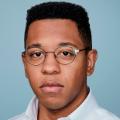 By Devan Cole, CNNUpdated 11:43 AM ET, Mon April 8, 2019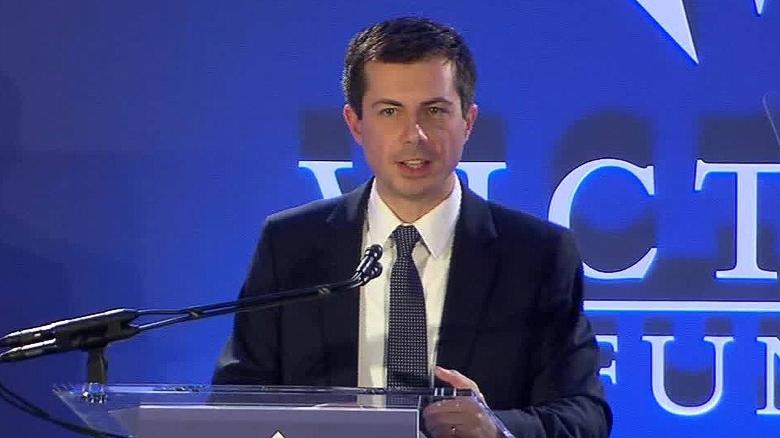 Washington (CNN) Democratic presidential hopeful Pete Buttigieg on Sunday again took on Vice President Mike Pence -- whose stances on LGBTQ issues have faced criticism from gay rights activists -- saying that if Pence has “a problem with who I am, your problem is not with me -- your quarrel, sir, is with my creator.”Buttigieg, the mayor of South Bend, Indiana, made the comments while speaking at the LGBTQ Victory Fund National Champagne Brunch in Washington. He reflected on his personal struggles with his sexuality, his decision to come out in 2015 and the fact that his being gay is not the result of a personal decision.“If me being gay was a choice, it was a choice that was made far, far above my pay grade,” Buttigieg said. “And that's the thing I wish the Mike Pences of the world would understand. That if you got a problem with who I am, your problem is not with me -- your quarrel, sir, is with my creator.”Buttigieg's comments came hours after he made critical comments about evangelical voters' support of President Donald Trump during an appearance on “Meet The Press.”“It's something that really frustrates me because the hypocrisy is unbelievable,” Buttigieg said. “Here you have somebody who not only acts in a way that is not consistent with anything that I hear in scripture in church.”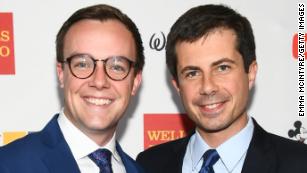 During his Victory Fund speech, Buttigieg said that, while he was growing up, he wished he wasn't gay, but his marriage to his husband, Chasten Buttigieg, has made him a better person and has brought him closer to God. The two started dating four years ago and got married last June.Pence has drawn the ire of members of the LGBTQ community in the past for his positions on various LGBTQ issues. A staunch conservative Christian, he signed the Religious Freedom Restoration Act while he was governor of Indiana. Critics of the law contend that individuals and businesses could use it to discriminate against the gay community on the basis of religion.Pence also signaled support for federal funds to be allocated for gay “conversion therapy” on his 2000 US House campaign website, where it said “resources should be directed toward those institutions which provide assistance to those seeking to change their sexual behavior.”CNN's Jamie Ehrlich, Katie Bernard and Amanda Golden contributed to this report.